проєкт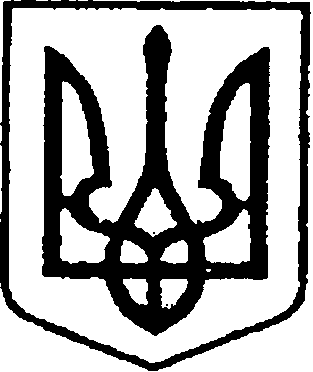 УКРАЇНАЧЕРНІГІВСЬКА ОБЛАСТЬН І Ж И Н С Ь К А    М І С Ь К А    Р А Д АВ И К О Н А В Ч И Й    К О М І Т Е ТР І Ш Е Н Н Явід  12 листопада 2020 року	        м. Ніжин	                                        №___    Про відзначення з нагодиДня працівників сільського господарства УкраїниВідповідно до  статей 40, 42, 59 Закону України «Про місцеве самоврядування в Україні», рішення Ніжинської міської ради Чернігівської області «Про внесення змін до рішення Ніжинської міської ради                              від 03 травня 2017 року №27-23/2017 «Про затвердження Положень                     про Почесну грамоту, Грамоту та Подяку виконавчого комітету Ніжинської міської ради» від 02.02.2018 р. №18-35/2018, Регламенту виконавчого комітету Ніжинської міської ради Чернігівської області VІІ скликання, затвердженого рішенням виконавчого комітету Ніжинської міської ради Чернігівської області VІІ скликання від 11.08.2016 р. №220 (із змінами), розглянувши клопотання в.о. старости Кунашівського старостинського округу Ніжинської міської об’єднаної територіальної громади Л.М.Пелехай, в.о. старости Переяслівського старостинського округу Ніжинської міської об’єднаної територіальної громади О.М. Охонька, виконавчий комітет Ніжинської міської ради вирішив: 1.Оголосити Подяку виконавчого комітету Ніжинської міської ради                   за багаторічну сумлінну працю, вагомий особистий внесок у розвиток сільськогосподарської галузі та з нагоди відзначення Дня працівників сільського господарства України ветеранам праці: 1.1.Коту Івану Степановичу;1.2.Євдокименко Ганні Миронівні;1.3.Козію Миколі Миколайовичу;1.4.Макусі Григорію Тимофійовичу;1.5.Федорцю Миколі Олександровичу;1.6.Буді Василю Миколайовичу;1.7.Товстусі Миколі Михайловичу.2.Відділу юридично-кадрового забезпечення апарату виконавчого комітету Ніжинської міської ради (Лега В. О.) забезпечити оприлюднення цього рішення на офіційному сайті Ніжинської міської ради.3.Відділу бухгалтерського обліку апарату виконавчого комітету Ніжинської міської ради (Єфіменко Н. Є.)  забезпечити виконання цього рішення у частині видачі бланків  подяк та рамок.4.Контроль за виконанням цього рішення покласти на заступника міського голови з питань діяльності виконавчих органів ради Алєксєєнка І. В.Міський голова								           А. В. ЛінникПояснювальна запискадо проекту рішення «Про відзначення з нагодиДня працівників сільського господарства України»Відповідно до ст. 40 Закону України «Про місцеве самоврядування                в Україні», рішення Ніжинської міської ради Чернігівської області «Про внесення змін до рішення Ніжинської міської ради від 03 травня 2017 року №27-23/2017 «Про затвердження Положень  про Почесну грамоту, Грамоту та Подяку виконавчого комітету Ніжинської міської ради» від 02.02.2018 р.      №18-35/2018, відповідно до клопотань в.о. старости Кунашівського старостинського округу Ніжинської міської об’єднаної територіальної громади Л.М. Пелехай, в.о. старости Переяслівського старостинського округу Ніжинської міської об’єднаної територіальної громади О.М. Охонька, пропонуються кандидатури ветеранів праці до відзначення з нагоди Дня працівників сільського господарства. Проект рішення  «Про відзначення з нагоди Дня працівників сільського господарства» складається  з  чотирьох розділів.Відділ бухгалтерського обліку апарату виконавчого комітету Ніжинської міської ради забезпечує виконання цього рішення у частині видачі бланків  подяк та рамок.Відділ юридично-кадрового забезпечення апарату виконавчого комітету Ніжинської міської ради, відповідно до Закону України «Про доступ                     до публічної інформації», забезпечує опублікування цього рішення на офіційному сайті Ніжинської міської ради.Доповідати проект рішення на засіданні буде начальник сектора                     з питань кадрової політики відділу юридично-кадрового забезпечення апарату виконавчого комітету Ніжинської міської ради Чепуль Ольга Віталіївна.Начальник відділу юридично-кадровогозабезпечення апарату виконавчогокомітету Ніжинської міської ради                                                          В. О. Лега